Peace On Earth/Little Drummer Boy: Part I & IIDavid Bowie & Bing Crosby (1977)(Capo 3 to play along with the video)1, 2 / 1, 2 /[G]/[G]/[C]/[C]/ [G]/[G]/[C]/[C]/ [G] Come they told me, pa-[C]rum-pum-pum-[G]pum [G][G] A new-born king to see, pa-[C]rum-pum-pum-[G]pum [G][D] Our finest [G] gift we bring, pa-[C]rum-pum-pum-pum[G] Rum-pum-pum-pum, [D] rum-pum-pum-pum [D]([G] Come, they told me, pa-[C]rum-pum-pum-[G]pum [G])	[G] Peace on Earth, [C] can it [G] be [G]([G] A newborn King to see, pa-[C]rum-pum-pum-[G]pum [G])	[G] Years from now, per-[C]haps we'll [G] see [G]([D] Our finest gifts we bring, pa-rum-pum-pum-pum)	[D] See the day of glory([D] To lay be-[G]fore the King, pa-[C]rum-pum-pum-pum, [G] ra-pum-pum-pum)	[D] See the [G] day, when [C] men of good [G] will([D] Ra-pum-pum-pum [D])	Live in [D] peace, live in [D] peace again [D]([G] So to honour Him, pa-[C]rum-pum-pum-[G]pum)	[G] Peace on Earth, [C] [G]([C] When we [G] come?)	[C] Can it [G] be [Dm] Every [G] child must be [C] made a-[Am]ware[Dm] Every [G] child must be [C] made to [Am] care[Cm] Care e-[F]nough for his [Bb] fellow [Gm] manTo [Am] give all the love that he [D] can [D]([G] Little baby, pa-[C]rum-pum-pum-[G]pum [G])	[G] I pray my wish, [C] will come [G] true [G]([G] I stood beside Him there, pa-[C]rum-pum-pum-[G]pum [G])	[G] For my child, and [C] your child [G] too [G]([D] I played my drum for Him, pa-rum-pum-pum-pum [D])	[D] He'll see the day of glory([D] I played my [G] best for Him, pa-[C]rum-pum-pum-pum, [G] ra-pum-pum-pum)	[D] See the [G] day, when [C] men of good [G] will([D] Ra-pum-pum-pum [D])	Live in [D] peace, live in peace again [D]([G] Then He smiled at me, pa-[C]rum-pum-pum-[G]pum [G])	[G] Peace on Earth, ([C] Me and my [G] drum)	[C] Can it [G] be	[C] Can it [G] be                                           www.bytownukulele.ca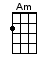 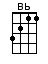 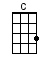 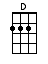 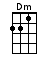 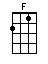 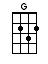 